       University of Central Oklahoma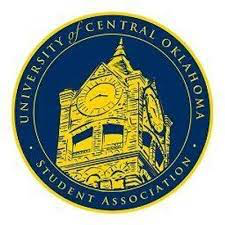    Student Association6th Meeting, Spring Session of the 26th LegislatureWill RogersMarch 6th, 2023, 4:00 PMCall to Order(Begins the meeting, includes opening customs and procedures)Pledge of AllegianceRoll CallThe meeting was called to order by Chairman Howry at 4:02  pm.Approval of the Minutes(This approves the secretary’s record keeping of the last meeting)Last week's minutes were approved. Special Orders(Formalities or Proceedings not according to law or custom)UCOSA Director of Political Affairs spoke about State question 820 encouraging students to do research before going out to vote. Senator Barry and Senator Nobel spoke about the differences between our governing documents and what they all entail. Senator Boyd with the election commission spoke about the Presidential candidates townhall happening March 10th in the Ballrooms at 4 pm Items to be ConsideredCFR22-206A resolution confirming the appropriation of annual funds to student organizations; providing further explanation of allocations; providing an effective date; providing for distribution.PASS 30 Yays 0 Nays0 Abstentions CR22-208An act regarding to the policy development of the issue of preventative measures in relation to sexual misconduct in Greek Life community that disproportionately inflicts sexual violence against members of sororities as opposed to their non Greek-affiliated counterparts to take effect beginning the Fall semester of 2023.TABLED Old BusinessApproval of 5th congressional meeting were approvedStudent Concerns (Open forum for any student to address concerns to the UCO Student Congress)Senator Barry spoke about wanting to see more classes about disability history. Announcements(General Announcements)	Senator Werhenberg spoke about WHITE production being put on this weekend.	Senator Plunket spoke about signing up for Big Event. Senator McClendon spoke about the forensic science club hosting a live speaker event on March 8th. Senator Boyd spoke about election day being March 21st Senator Owens spoke about I Heart Central Week and all the programming that is happening on campus. Senator Davis spoke about signing up for Leadership.Senator James spoke about Black Male Summit happening on March 20th. President Chao spoke about Oklahoma Promise Day asking for students to sign up for this event. Chairwomen Howry spoke about submitting legislation to be sent on March 10th to be heard on March 20th.  Adjournment(End of meeting, must be motioned and seconded)The meeting was adjourned at 4:42 pm.